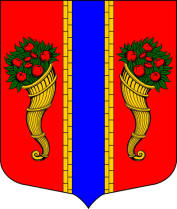 Администрация Новоладожского городского поселенияПостановление«31» августа  2015 г                                                                                   № 532В целях совершенствования мер, предусматривающих повышение качества и доступности услуг в сфере культуры, а также повышение эффективности бюджетных расходов, направленных на поэтапное повышение заработной платы работников учреждений культуры муниципального образования Новоладожское городское поселение Волховского муниципального района Ленинградской областип о с т а н о в л я ю:На основании распоряжения Правительства Ленинградской области от 23 июня  2015 года № 213-р «О внесении изменений в распоряжение Правительства Ленинградской области от 29 апреля 2013 года № 181-р «О мерах по поэтапному повышению заработной платы работников учреждений культуры Ленинградской области и утверждении Плана мероприятий («дорожной карты»), по повышению эффективности сферы культуры и совершенствованию оплаты труда работников учреждений культуры Ленинградской области» и признании утратившим силу пункта 2 распоряжения Правительства Ленинградской области от 18 сентября 2014 года № 484-р, внести в постановление администрации муниципального образования Новоладожское городское поселение Волховского муниципального района Ленинградской области от 12 сентября 2013 года № 469 «О мерах по этапному повышению заработной платы работников учреждений культуры  муниципального образования Новоладожское городское поселение Волховского муниципального района Ленинградской области и утверждения плана мероприятий («дорожной карты»), по повышению эффективности сферы культуры и совершенствованию оплаты труда работников учреждений культуры муниципального  образования  Новоладожское городское  поселение Волховского муниципального района Ленинградской области» следующие изменения: 1. Приложение 1 «Целевые значения показателей повышения заработной платы работников учреждений культуры муниципального образования Новоладожское городское поселение Волховского муниципального района Ленинградской области на 2013-2018 годы» изложить в редакции согласно приложению 1 к настоящему постановлению;2.Утвердить Показатели нормативов муниципальной «дорожной карты» согласно приложению 2 к настоящему постановлению.3. Обеспечить проведение мониторинга выполнения мероприятий, направленных на повышение эффективности и качества предоставляемых услуг в сфере культуры, связанные с переходом на эффективный контракт, утвержденных постановлением администрации муниципального образования Новоладожское городское поселение Волховского муниципального района Ленинградской области от 12 сентября 2013 года № 469 (с изменениями).4. Контроль за исполнением настоящего постановления оставляю за собой.Глава администрации                                         О.С. БарановаУТВЕРЖДЕНЫпостановлениемадминистрации муниципального образования                                                            Новоладожское городское поселение Волховского муниципального района Ленинградской области от  ______________ 2015 года  N _________(приложение 1)Целевые значениясоотношений показателей уровня средней заработной платыработников учреждений культурымуниципального образования Новоладожское городское поселениеВолховского муниципального района Ленинградской областина 2013-2018 годаУТВЕРЖДЕНЫпостановлениемадминистрации муниципального образования                                                            Новоладожское городское поселение Волховского муниципального района Ленинградской области от  _________________2015 года  N ______(приложение 1)Показатели нормативов "дорожной карты"Муниципальное образование: Новоладожское городское поселениеКатегория работников:    Работники учреждений культуры        «О внесении изменений в постановление администрации муниципального образования Новоладожское городское поселение Волховского муниципального района Ленинградской области от 12 сентября 2013 года № 469 «О мерах по этапному повышению заработной платы работников учреждений культуры  муниципальногообразования  Новоладожское городское поселениеВолховского муниципального района Ленинградской области и утверждения плана мероприятий («дорожной карты»), по повышению эффективности сферы культуры и совершенствованию оплаты труда работников учреждений культуры муниципального  образования  Новоладожское городское  поселение Волховского муниципального района Ленинградской области» и признать утратившим силу пункт   постановления администрации Новоладожского городского поселения от 29 октября 2014 года № 526№ п/пУчреждения2013 год2014 год2015 год2016 год2017 год2018 год1Учреждения культуры69,766,669,87591,1100Наименование показателей2012 г. факт2013 г. факт2014 г.2015 г.2016 г.2017 г.2018 г.2014 г.- 2016 г.2014г.- 2018 г.Норматив числа получателей услуг на 1 работника учреждений культуры (по среднесписочной численности работников) Х378377377378378379ХХЧисло получателей услуг (численность населения муниципального образования), чел.Х887988608865888088908900ХХСреднесписочная численность работников учреждений культуры: человек  ИТОГОХ23,523,523,523,523,523,5ХХСоотношение средней заработной платы работников учреждений культуры и средней заработной платы в Ленинградской области, %:по Ленинградской областиХ66,666,673,782,4100,0100,0ХХпо муниципальному образованию69,766,669,875,091,1100,0Средняя заработная плата работников по Ленинградской области, руб.26 895,029 565,032 850,035 000,038 100,0041 600,0045 900,00ХХТемп роста к предыдущему году, %Х110,0111,0115,9110,0112,0112,0ХХСреднемесячная заработная плата работников учреждений культуры в муниципальном образовании, рублейХ20 607,021 878,024 441,0028 575,0037 897,0045 900,00ХХТемп роста к предыдущему году, %ХХ106,2111,7116,9132,6121,0ХХДоля от средств от приносящей доход деятельности в фонде заработной платы по отдельной категории работников, %Х6,06,06,06,06,06,0ХХРазмер начислений на фонд оплаты труда, %1,3021,3021,3021,3021,3021,3021,302ХХФонд оплаты труда с начислениями, млн. рублей6,47,68,09,711,916,017,629,793,0Прирост фонда оплаты труда с начислениями к 2013 г., млн.руб. *Х1,20,52,24,48,410,07,032,4в том числе:за счет средств консолидированного бюджета субъекта Российской Федерации, включая дотацию из федерального бюджета, млн. руб.Х1,9000,42,04,17,99,46,630,5включая средства, полученные за счет проведения мероприятий по оптимизации, из них:Х0,0000,00,10,20,40,50,31,5от реструктуризации сети, млн. рублейХ0,0000,00,00,00,00,00,00,0от оптимизации численности персонала, в том числе административно-управленческого персонала, млн. рублейХ0,0000,00,00,00,00,00,00,0от сокращения и оптимизации расходов на содержание учреждений, млн. рублейХ0,0000,00,10,20,40,50,31,5за счет средств от приносящей доход деятельности, млн. руб.Х0,3000,00,10,30,50,60,41,9за счет иных источников (решений), включая корректировку консолидированного бюджета субъекта Российской Федерации на соответствующий год, млн. рублейХ0,00,00,00,00,00,00,0Итого, объем средств, предусмотренный на повышение оплаты труда, млн. руб. (стр. 18+23+24)Х2,2000,52,24,48,410,07,032,4Соотношение объема средств от оптимизации к сумме объема средств, предусмотренного на повышение оплаты труда, % (стр. 19/стр. 25*100%)Х0,0004,74,74,74,74,74,74,7